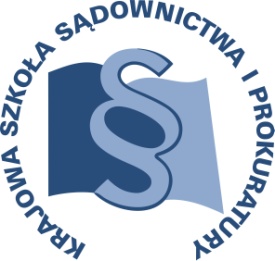 OSU-II.401.230.1.2017		              Lublin,  29 marca 2018 r.             C15/A/18		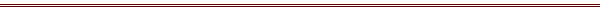 P R O G R A MSZKOLENIA DLA SĘDZIÓW I ASESORÓW SĄDOWYCH ORZEKAJĄCYCH 
W WYDZIAŁACH CYWILNYCH, A TAKŻE PROKURATORÓW I ASESORÓW PROKURATURY ZAJMUJĄCYCH SIĘ SPRAWAMI Z ZAKRESU PRAWA CYWILNEGOz obszaru apelacji białostockiej 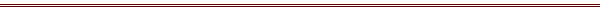 TEMAT SZKOLENIA:„Ustawa o kształtowaniu ustroju rolnego”DATA I MIEJSCE:03 września 2018 r.		Sąd Apelacyjny w Białymstokuul. Mickiewicza 515-950 Białystoksala konferencyjna im. A.Filcka nr 150 (parter)ORGANIZATOR:Krajowa Szkoła Sądownictwa i ProkuraturyOśrodek Szkolenia Ustawicznego i Współpracy Międzynarodowejul. Krakowskie Przedmieście 62, 20 - 076 Lublintel. 81 440 87 10OSOBY ODPOWIEDZIALNE ZE STRONY ORGANIZATORA:merytorycznie:					organizacyjnie:sędzia Paweł Zdanikowski			główny specjalista dr Monika Sędłaktel. 81 440 87 27 				tel. 81 440 87 22e-mail: p.zdanikowski@kssip.gov.pl		e-mail: m.sedlak@kssip.gov.plWYKŁADOWCA:Adam Bieranowski	dr hab. nauk prawnych, profesor nadzwyczajny. Kierownik Katedry Prawa Cywilnego II i Prawa Gospodarczego na Uniwersytecie Warmińsko-Mazurskim. Członek zespołów Komisji Kodyfikacyjnej Prawa Cywilnego (2008-2015), redaktor naczelny czasopisma naukowego “Rejent”. Autor wielu opracowań 
z zakresu prawa cywilnego, w tym monografii, komentarzy, artykułów i glos. Zainteresowania naukowe koncentruje na następujących obszarach badawczych: ograniczone prawa rzeczowe do substancji, prawo mieszkaniowe i działalność deweloperska, przeniesienie własności, powiernictwo, zabezpieczenia wierzytelności, księgi wieczyste, prawo majątkowe małżeńskie, rozrządzenie testamentowe, europejskie prawo spadkowe. Członek Zespołów 
i Komisji egzaminacyjnych powoływanych przez Ministra Sprawiedliwości. Prowadzi także wykłady w szczególności dla notariuszy, radców prawnych, komorników, aplikantów. Wielokrotnie odznaczany m. in. w 2011 r. medalem Ministra Sprawiedliwości RP honorującym zasługi dla polskiego wymiaru sprawiedliwości.Zajęcia prowadzone będą w formie seminarium.PROGRAM SZCZEGÓŁOWYPoniedziałek   		03 września  2018 r.09.00 – 11.15	Podstawowe założenia i kategorie pojęciowe ustawy 
o kształtowaniu ustroju rolnego (kwalifikowanie nieruchomości jako rolnej, definicja legalna nabycia nieruchomości rolnej, rolnik indywidualny, wyłączenia spod reżimu ustawy). 	Główne kierunki planowanych zmian w ustawie 
o kształtowaniu ustroju rolnego.	Prowadzenie – Adam Bieranowski 11.15 – 11.30	przerwa 11.30 – 13.45	Ograniczenia i wyłączenia możliwości nabywania nieruchomości rolnych (zagadnienia szczegółowe). Zakaz zbywania nieruchomości i oddawania jej 
w najem/dzierżawę. 	Prowadzenie – Adam Bieranowski13.45 – 14.00    	przerwa 
14.00 – 15.30	Zmiany podmiotowe w spółkach handlowych będących właścicielami nieruchomości rolnych.	Skutki naruszenia przepisów ustawy o kształtowaniu ustroju rolnego.	Prowadzenie – Adam BieranowskiProgram szkolenia dostępny jest na Platformie Szkoleniowej KSSiP pod adresem:http://szkolenia.kssip.gov.pl/login/ oraz na stronie internetowej KSSiP pod adresem: www.kssip.gov.plZaświadczenie potwierdzające udział w szkoleniu generowane jest za pośrednictwem Platformy Szkoleniowej KSSiP. Warunkiem uzyskania zaświadczenia jest obecność na szkoleniu oraz uzupełnienie znajdującej się na Platformie Szkoleniowej anonimowej ankiety ewaluacyjnej (znajdującej się pod programem szkolenia) dostępnej w okresie 30 dni po zakończeniu szkolenia.Po uzupełnieniu ankiety zaświadczenie można pobrać i wydrukować z zakładki 
„moje zaświadczenia”.